All own attendance statistics report – groups of students attendance by name and a summary at the bottomComplete as below and report will generate as on next page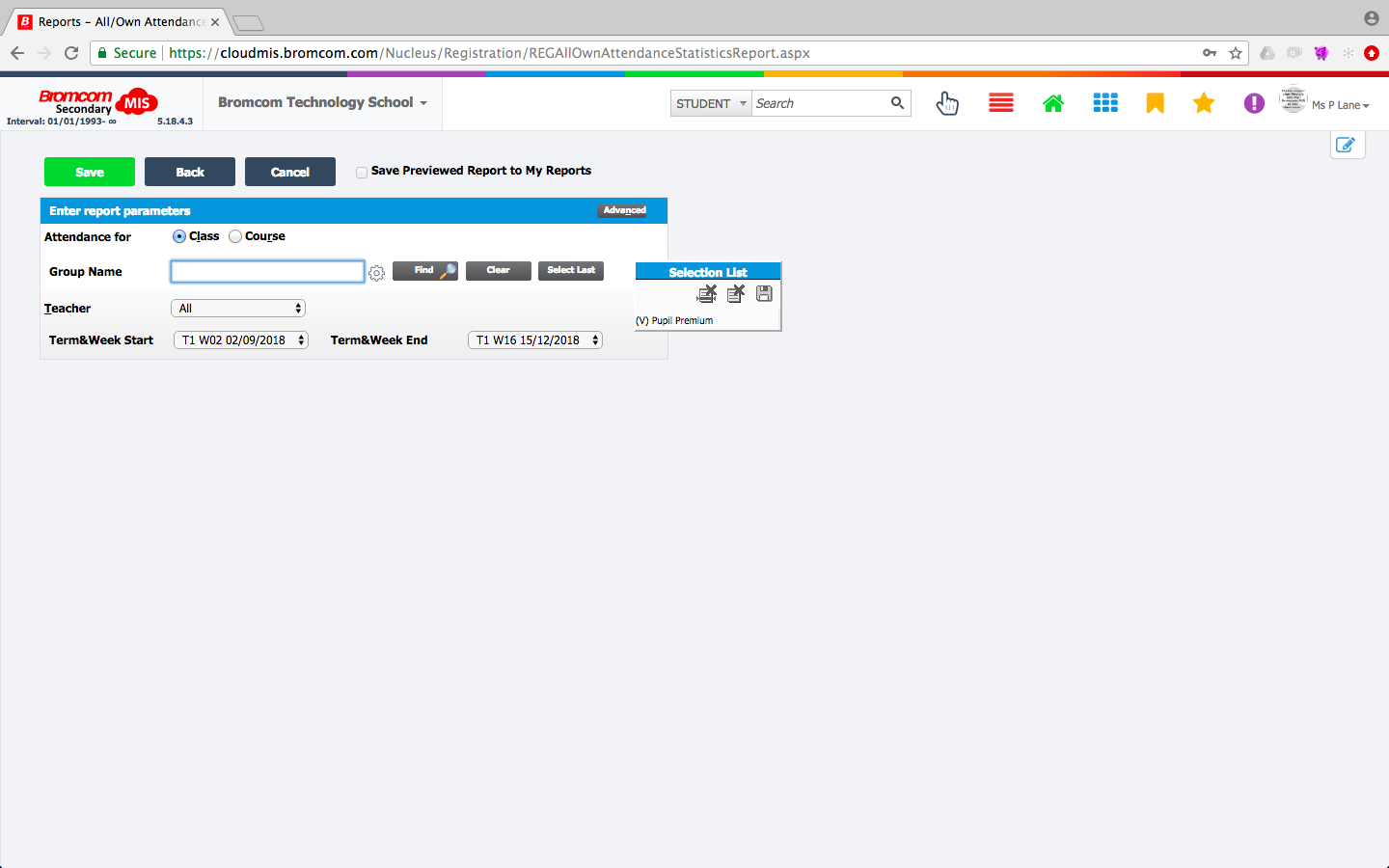 This report can display lists of children byGroups (Dis,EAL etc)Tutor groupsYear GroupsHousesClassesReport Groups All of these can also be filtered by year group, house, department, faculty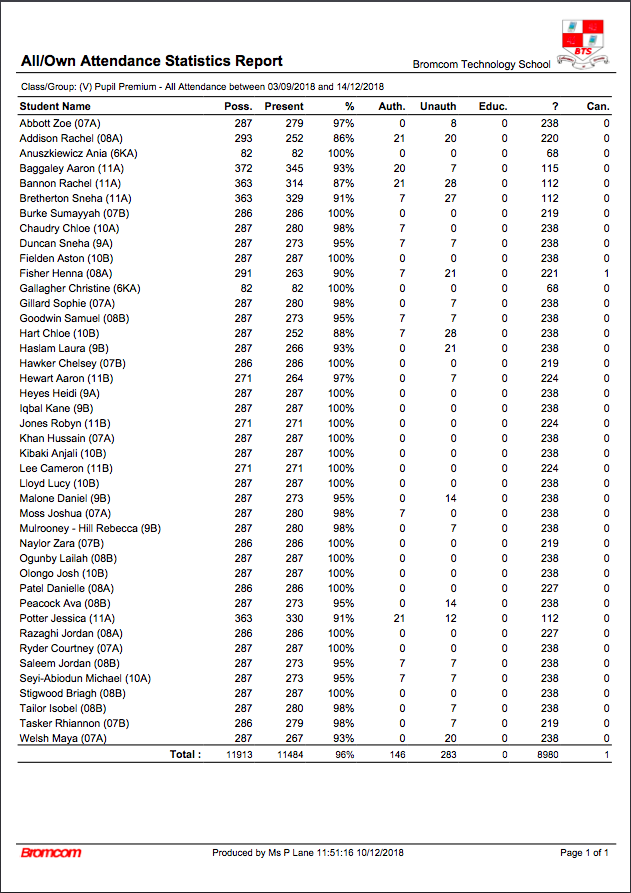 